ОБЩИЕ НАУЧНЫЕ МЕТОДЫ, ПРИМЕНЯЕМЫЕ ДЛЯ РЕШЕНИЯ ЛОГИСТИЧЕСКИХ ЗАДАЧ10.1. Моделирование в логистике.10.2. Экспертные системы в логистике.10.3. Определение и основные принципы системного подхода.10.4. Задача «сделать или купить».10.5. Анализ АВС.10.6. Анализ ХУZ.10.7. Методы оценки логистических затрат и пути их оптимизации.10.1. Моделирование в логистике [3]Моделирование основывается на подобии систем или процессов, которое может быть полным или частичным. Основная цель моделирования -   прогноз поведения процесса или системы. Ключевой вопрос моделирования «ЧТО БУДЕТ, ЕСЛИ...?»Существенной характеристикой любой модели является степень полноты подобия модели моделируемому объекту. По этому признаку все модели можно разделить на изоморфные и гомоморфные (рис. 10.1).Рис. 10.1. Классификация моделейИзоморфные модели   -   это модели, включающие все характеристики объекта   оригинала, способные, по существу, заменить его. Если можно создать и наблюдать изоморфную модель, то наши знания о реальном объекте будут точными. В этом случае мы сможем точно предсказать поведение объекта.Гомоморфные .модели. В их основе лежит неполное, частичное подобие модели изучаемому объекту. При этом некоторые стороны функционирования реального объекта не моделируются совсем. В результате упрощается построение модели и интерпретация результатов исследования. При моделировании логистических систем абсолютное подобие не имеет места. Поэтому  в дальнейшем мы будем рассматривать лишь гомоморфные модели, не забывая, однако, что степень подобия у них может быть различной.Следующим признаком классификации является материальность модели. В соответствии с этим признаком все модели можно разделить на материальные и абстрактные.Материальные модели воспроизводят основные геометрические, физические, динамические и функциональные характеристики изучаемого явления или объекта. К этой категории относятся, в частности, уменьшенные макеты предприятий оптовой торговли, позволяющие решить вопросы оптимального размещения оборудования и организации грузовых потоков.Абстрактное моделирование часто является единственным способом моделирования в логистике. Его подразделяют на символическое и математическое. К   символическим моделям   относят языковые и знаковые.Языковые модели  -  это словесные модели, в основе которых лежит набор слов (словарь), очищенных от неоднозначности. Этот словарь называется «тезаурус». В нем каждому слову может соответствовать лишь единственное понятие, в то время как в обычном словаре одному слову могут соответствовать несколько понятий.Знаковые модели. Если ввести условное обозначение отдельных понятий, т. е. знаки, а также договориться об операциях между этими знаками, то можно дать символическое описание объекта.Математическим моделированием называется процесс установления соответствия данному реальному объекту  некоторого математического объекта, называемого математической моделью. В логистике широко применяются два вида математического моделирования: аналитическое и имитационное.Аналитическое моделирование - это математический прием исследования логистических систем, позволяющий получать точные решения. Аналитическое моделирование осуществляется в следующей последовательности.Первый этап. Формулируются математические законы, связывающие объекты системы. Эти законы записываются в виде некоторых функциональных соотношений (алгебраических, дифференциальных и т. п.),Второй этап. Решение уравнений, получение теоретических результатов.Третий этап. Сопоставление полученных теоретических результатов с практикой (проверка на адекватность).К достоинствам аналитического моделирования относят большую силу обобщения и многократность использования.Другим видом математического моделирования является имитационное моделирование.Как уже отмечалось, логистические системы функционируют в условиях неопределенности окружающей среды. При управлении материальными потоками должны учитываться факторы, многие из которых носят случайностный характер. В этих условиях создание аналитической модели, устанавливающей четкие количественные соотношения между различными составляющими логистических процессов, может оказаться либо невозможным, либо слишком дорогим.При имитационном моделировании закономерности, определяющие характер количественных отношений внутри логистических процессов, остаются непознанными. В этом плане логистический процесс остается для экспериментатора «черным ящиком».Процесс работы с имитационной моделью, в первом приближении, можно сравнить с настройкой телевизора  рядовым телезрителем, не имеющим представления о принципах работы этого аппарата. Телезритель просто вращает разные ручки, добиваясь четкого изображения, не имея при этом представления о том, что происходит внутри «черного ящика».Точно так же экспериментатор «вращает ручки» имитационной модели, меняя при этом условия протекания процесса и   наблюдая получаемый результат. Определение условий, при которых результат удовлетворяет требованиям, является целью работы с имитационной моделью.Имитационное моделирование включает в себя два основных процесса: первый - конструирование модели реальной системы, второй - постановка экспериментов на этой модели.При этом могут преследоваться следующие цели: а) понять поведение логистической системы; б) выбрать стратегию, обеспечивающую наиболее эффективное функционирование логистической системы.Как правило, имитационное моделирование осуществляется с помощью компьютеров.Условия, при которых рекомендуется применять имитационное моделирование, приведены в работе Р. Шеннона «Имитационное моделирование систем - наука и искусство». Основные из них:1. Не существует законченной математической постановки данной задачи, либо еще не разработаны аналитические методы решения сформулированной математической модели.2. Аналитические модели имеются, но процедуры столь сложны и трудоемки, что имитационное моделирование дает более простой способ решения задачи.3. Аналитические решения существуют, но их реализация невозможна вследствие недостаточной математической подготовки имеющегося персонала.Таким образом, основным достоинством имитационного моделирования является то, что этим методом можно решать более сложные задачи. Имитационные модели позволяют достаточно просто учитывать случайные воздействия и другие факторы, которые создают трудности при аналитическом исследовании.Имитационное моделирование имеет ряд существенных недостатков, которые также необходимо учитывать.1. Исследования с помощью этого метода обходятся дорого.Причины:- для построения модели и экспериментирования на ней необходим высококвалифицированный специалист-программист;- необходимо большое количество машинного времени, поскольку метод основывается на статистических испытаниях и требует многочисленных прогонов программ;- модели разрабатываются для конкретных условий и, как правило, не тиражируются.2. Велика возможность ложной имитации. Процессы в логистических системах носят вероятностный характер и поддаются моделированию только при введении определенного рода допущений. Например, разрабатывая имитационную модель товароснабжения района и принимая среднюю скорость движения автомобиля на маршруте, равную , мы исходим из допущения, что дорожные условия хорошие. В действительности погода может испортиться и, в результате наступившего гололеда, скорость на маршруте упадет до . Реальный процесс пойдет иначе.Описание достоинств и недостатков имитационного моделирования можно завершить словами Р. Шеннона: «Разработка и применение имитационных моделей в большей степени искусство, чем наука. Следовательно, успех или неудача в большей степени зависит не от метода, а от того, как он применяется».10.2. Экспертные системы в логистикеПод экспертными системами в логистике понимают специальные компьютерные программы, помогающие специалистам принимать решения, связанные с управлением материальными потоками. Экспертная система может аккумулировать знания и опыт нескольких специалистов-экспертов, работающих в разных областях. Труд высококвалифицированных экспертов стоит дорого, однако, как правило, требуется не повседневно. Возможность получить совет экспертов по разным вопросам посредством обращения к компьютеру позволяет квалифицированно решать сложные задачи, повышает производительность труда персонала и в то же время не требует затрат на содержание штата высокооплачиваемых специалистов.Применение экспертных систем позволяет:- принимать быстрые и качественные решения в области управления материальными потоками;- готовить опытных специалистов за относительно более короткий промежуток времени;- сохранять «ноу - хау» компании, так как персонал, пользующийся системой, не может вынести за пределы компании опыт и знания, содержащиеся в экспертной системе;- использовать опыт и знания высококвалифицированных специалистов на  не престижных, опасных, скучных и тому подобных рабочих местах.К недостаткам экспертных систем следует отнести ограниченную возможность использования «здравого смысла». Логистические процессы включают множество операций с разнообразными грузами. Учесть все особенности в экспертной программе невозможно. Поэтому, чтобы не поставить коробку весом в сто килограммов на коробку весом в пять килограммов здравым смыслом, дополняющим знания экспертной системы, должен обладать пользователь.Экспертные системы применяются на различных стадиях логистического процесса, облегчая решение проблем, требующих значительного опыта и затрат времени. Например, на складе, при принятии решения о пополнении запасов, когда менеджеру необходимо оценить большой объем разнообразной информации: ожидаемые цены в разрезе закупаемых товаров, тарифы на доставку, необходимость одновременного пополнения запасов по разным позициям ассортимента и т. д. Использование здесь экспертных систем позволяет принимать не только правильные, но и быстрые решения, что зачастую не менее важно.В качестве примера использования экспертных систем в складском хозяйстве приведем систему Inventory Management Assistant, IMA («помощник в складском менеджменте»), разработанную для логистического отдела Военно-воздушных сил США. Отдел обслуживает свыше 19000 самолетов по всему миру. Складская система отдела содержит 916000 наименований запасных частей для самолетов. Цель создания IMA — помощь персоналу складов при решении задач, связанных с управлением запасами. Использование названной экспертной системы позволило на 8-10% повысить эффективность решения обычных проблем. Эффективность решения вопросов в сложных ситуациях возросла на 15 - 18%.10.3. Определение и основные принципы системного подходаПрирода материального потока такова, что на своем пути к потреблению он проходит производственные, складские, транспортные звенья. Организуют и направляют материальный поток разнообразные участники логистического процесса.Методологической основой сквозного управления материальным потоком является системный подход, принцип реализации которого в концепции логистики поставлен на первое место.Системный подход — это направление методологии научного познания, в основе которого лежит рассмотрение объектов как систем, что позволяет исследовать трудно наблюдаемые свойства и отношения в объектах.Системный подход означает, что каждая система является интегрированным целым даже тогда, когда, она состоит из отдельных, разобщенных подсистем. Системный подход позволяет увидеть изучаемый объект как комплекс взаимосвязанных подсистем, объединенных общей целью, раскрыть его интегративные свойства, внутренние и внешние связи.Функционирование реальных логистических систем характеризуется наличием сложных стохастических связей как внутри этих систем, так и в их отношениях с окружающей средой. В этих условиях принятие частных решений, без учета общих целей функционирования системы и предъявляемых к ней требований, может оказаться недостаточным, а возможно и ошибочным.Системный подход не существует в виде строгой методологической концепции. Это своего рода совокупность познавательных принципов, соблюдение которых позволяет определенным образом сориентировать конкретные исследования.При формировании логистических систем должны учитываться следующие принципы системного подхода:принцип последовательного продвижения по этапам создания системы. Соблюдение этого принципа означает, что система сначала должна исследоваться на макроуровне, т. е. во взаимоотношении с окружающей средой, а затем на микроуровне, т. е. внутри своей структуры;принцип согласования информационных, надежностных, ресурсных и других характеристик проектируемых систем;принцип отсутствия конфликтов между целями отдельных подсистем и целями всей системы.10.4. Задача «сделать или купить»Задача «что закупить» заключается в принятии одного из двух альтернативных решений — делать комплектующее изделие самим (если это в принципе возможно) или же покупать у другого производителя. В англоязычной литературе эта задача встречается под названием Make-or-Buy Problem (задача «сделать  или купить»), или сокращенно -  задача MOB,  решение которой зависит от ряда внешних факторов, а также от условий на самом предприятии. В более широком плане задача MOB - это обоснование решения вопроса о степени использования в производственном процессе собственных средств производства. Решения принимаются как по использованию собственных средств труда (собственный транспорт, склады, техника, оборудование), так и по использованию собственных предметов труда, то есть изготовленных своими силами заготовок, полуфабрикатов, комплектующих изделий. Альтернативные решения - наемный транспорт, лизинг оборудования, аренда складов, а также закупка полуфабрикатов или комплектующих изделий.Значимым с точки зрения настоящего курса внешним фактором является степень развития логистики в экономике. Самостоятельное производство комплектующих снижает зависимость предприятия от колебаний рыночной конъюнктуры. Предприятие может устойчиво функционировать вне зависимости от складывающейся на рынке ситуации (естественно, в известных пределах). В то же время, высокое качество и низкую себестоимость комплектующих скорее обеспечит производитель, который специализируется на их выпуске. Поэтому, отказываясь от собственного производства и принимая решение о закупке комплектующих у специализированного поставщика, предприятие получает возможность поднять качество и снизить себестоимость, однако попадает при этом в зависимость от окружающей экономической среды. Риск потерь, обусловленный ростом зависимости, будет тем ниже, чем выше надежность поставок и чем более развиты в экономике логистические связи. Таким образом, чем выше степень развития логистики в обществе, тем «спокойнее» предприятие отказывается от собственного производства комплектующих и перекладывает эту задачу на специализированного производителя.Вне зависимости от ситуации во внешней среде, на самих предприятиях могут действовать факторы, обусловливающие отказ от собственного производства. Решение в пользу закупок комплектующих и соответственно против собственного производства должно быть принято в случае, если:- потребность в комплектующем изделии невелика;- отсутствуют необходимые для производства комплектующих мощности;- отсутствуют кадры необходимой квалификации. Решение против закупок и в пользу собственного производства принимается в том случае, когда: потребность в комплектующих изделиях стабильна, и достаточно велика; комплектующее изделие может быть изготовлено на имеющемся оборудовании.10.5. Анализ АВС [19]ABC-классификация, или метод ABC, известный также как метод или закон Парето, а также закон 80 : 20, является хорошо развитым инструментом классификации номенклатуры запаса в целях выявления степени воздействия состояния запаса на результаты деятельности организации. За последние 20 лет этот метод претерпел значительные изменения, поэтому можно говорить о классическом порядке АВС-классификации. Смысл анализа АВС в следующем. Представьте, что вы уронили 100 монет на лужайку. Первые 80 монет вы нашли довольно быстро, но на поиски каждой следующей у вас уходит все больше и больше времени, так как радиус поиска расширяется, трава на лужайке разной высоты и плотности и т. д. Расход времени на поиск одной монеты возрастает, и, наконец, наступает такой момент, когда удельный расход времени на поиск одной монеты превысит ее стоимость. Об этом надо помнить и вовремя остановиться.Пример 10.1. Расчет классификации ABCВ табл. 10.1 представлена классификация ЛВС на примере номенклатуры закупаемых товарно-материальных ценностей нефтедобывающего холдинга.Классификация ABC требует наличия классификатора номенклатуры запаса (см. столбец 1 табл. 10.1). Для последующего заполнения таблицы требуется реализовать ряд этапов.Выбор критерия классификации.Расчет нарастающего итога значения критерия классификации.Выделение классификационных групп.1. Первый этап - выбор критерия классификации - является единственным неформализованным шагом. Выбор критерия зависит прежде всего от стратегии компании.Для каждого функционального подразделения  организации действующая стратегия может быть связана со специфической работой данного подразделения. Например, стратегия удержания рынка за счет расширения ассортиментного ряда продукции на этапе закупок может быть достигнута за счет экономии затрат на закупку и транспортных расходов, в сфере производства - сокращения запаса незавершенного производства, в сфере продаж - с повышением уровня обслуживания заказов потребителей и ростом прибыли от реализации.Таблица 10.1Пример проведения АВС-классификацииВыбор критерия АВС-классификации, таким образом, требует совместного обсуждения этого вопроса службой логистики (или иным подразделением, отвечающим за движение запаса), руководителями высшего уровня и руководителями подразделений, связанных друг с другом логистической цепью движения материального потока. Недостаток внимания к этому этапу классификации сведет на нет все усилия использовать этот инструмент в практике управления деятельностью организации в целом. В качестве критериев классификации могут выступать:цена закупки, прибыль от продаж, доля прибыли, доход от продаж, доля в обороте, рентабельность продаж, средний уровень запаса в тех или иных единицах, доля в созданных запасах, период (скорость) оборота запаса и т.п.2. Второй этап АВС-классификации включает расчет нарастающего итога значения критерия классификации по номенклатурным позициям (см. столбец 3 табл. 10.1).Удельный вес значения конкретного критерия классификации рассчитывается как отношение значения критерия каждой позиции к итоговой сумме значения критерия классификации второго столбца. Например, для строки «Трубы» значение третьего столбца рассчитано следующим образом:10050/32231 = 31,18%.Для строки «Электрические двигатели»:4213/32231 = 13,07% и т.д.Четвертый столбец табл. 10.1 получается следующим образом. Удельный вес первой позиции номенклатуры переписывается в столбец нарастающего итога (см. 3-й и 4-й столбцы первой строки табл. 10.1). Для последующих номенклатурных позиций производится суммирование нарастающего итога предыдущей позиции с удельным весом текущей позиции. Так, например, для позиции «Электрические двигатели» нарастающий итог рассчитан как сумма 31,18 (нарастающий итог предыдущей позиции) и 13,07 (удельный вес текущей позиции): 31,18 + 13,07 = 44,25%.Далее для строки «Автомашины» нарастающий итог равен 44,25 + 9, 71 = 53,96% и т.д.3. Третий этап - выделение групп классификации - в классическом ABC-методе проводится на основе закона Парето, утверждающего, что 80% значений качественного критерия определяется 20% количества выбранной совокупности объектов. В нашем примере (см. последний столбец табл. 10.1) позиции, имеющие до 80% нарастающего итога критерия классификации, отнесены к группе А. В группу В включены позиции, имеющие от 80 до 90% нарастающего итога. Оставшиеся номенклатурные позиции включены в группу С.При анализе эффективности производства предприятия, выпускающего изделия широкой номенклатуры, которые имеют различную эффективность их материально-технического обеспечения, целесообразно всю товарную номенклатуру разбить на три группы (рис. 10.2).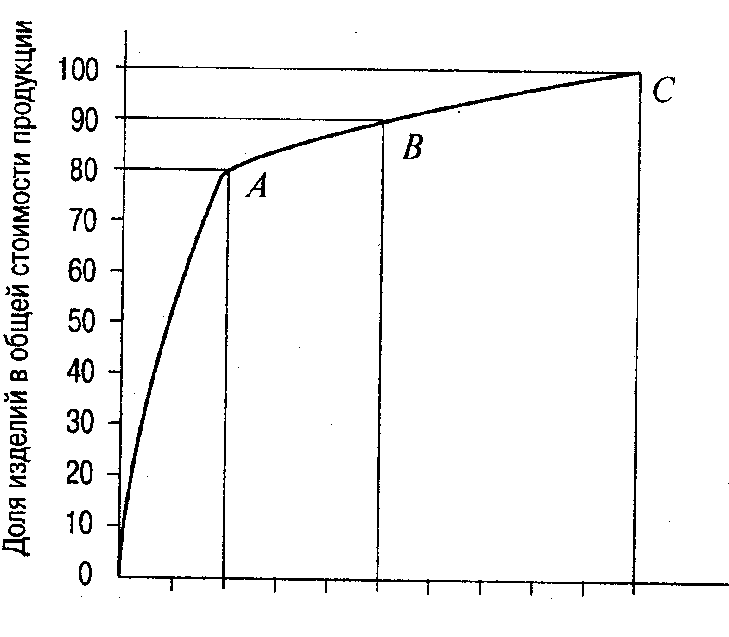                                                     10 20 30 40 50 60 70 80 90 100                                        Количество изделий на складе готовой продукции, %Рис. 10.2. Кривая анализа АВСТаким образом, при анализе эффективности производства фирмы, выпускающей изделия широкой номенклатуры, которые имеют различную эффективность их материально-технического обеспечения, целесообразно всю товарную номенклатуру разбить на три группы.Группа изделий А: наиболее ценные изделия, на долю которых приходится около 80% общей стоимости изделий, выпущенных фирмой, и они составляют лишь около 15-20% всего выпуска продукции, поступившей на склад готовой продукции.Группа изделий В: средние по стоимости изделия (примерно 10—15% общей стоимости выпуска), но в количественном отношении они составляют 30% общего выпуска.Группа изделий С: самые дешевые (примерно 5—10% общей стоимости выпуска) и самые массовые (более 50% общего выпуска) изделия.Анализ кривой АВС показывает, что группа изделий А должна находиться под строгим контролем и учетом, т. е. изделия этой группы — основные в бизнесе фирмы. Изделия В требуют обычного контроля, налаженного учета и постоянного внимания. Изделия С нуждаются в выборочном контроле, например периодической проверке уровня запасов.Правило 80—20 используется обычно при составлении оптимального заказа с учетом спроса потребителей, оно также помогает в решении задач относительно экстраполяции прошлых тенденций на будущее и др.10.6. Анализ ХУZ [19]XYZ-классификация - второй метод группировки номенклатуры запаса, позволяющий систематизировать решения по управлению запасом.Ключевые отличия АВС анализа от  XYZ состоят в следующем. 1. Метод классификации номенклатуры запаса XYZ в отличие от АBС-метода никогда не был связан с конкретными закономерностям или объективными взаимодействиями между качественными и количественными характеристиками объектов. Метод XYZ основывается на здравом смысле лица, проводящего классификацию, или руководства организации, хотя и использует однозначный прием разделения номенклатуры на группы. Поскольку здравый смысл - понятие довольно расплывчатое, в распределении групп X, У и Z никогда не было однозначного соотношения, как классический вариант АВС-классификации.2. Метод XYZ не имеет универсального характера, свойственного АBС-методу, который может быть применен к широкому спектру объектов. Классификация XYZ была предложена исключительно в целях классификации номенклатуры материальных ресурсов, незавершенного производства и готовой продукции. Таким образом, рассматриваемые методы классификации номенклатуры имеют различную историю. Метод AВС был предложен как универсальный и получил свое наиболее широкое признание в бизнесе и, в частности, в работе с номенклатурой запаса. Метод XYZ, напротив, первоначально был разработан сугубо для бизнес-целей и только в дальнейшем стал широко применяться в разнообразных практических, но далеких от экономики сферах.3. Механизм ABC-классификации основывается на одном критерии, описывающем некоторую качественную сторону изучаемой совокупности объектов. В качестве такой качественной характеристики могут выступать самые разнообразные показатели (прибыль, рентабельность, вес, длина, число возможных поставщиков и др.). В отличие от ABC метод XYZ использует единственный показатель - характеристику потребности в запасе. Независимо от того, каким образом рассчитывается эта характеристика, ориентация метода XYZ на потребность в запасе делает его классическим инструментом не только классификации запаса, но и анализа состава и управления движением запасов в организации.В классическом варианте метода XYZ показателем, описывающим потребность в запасе, является коэффициент вариации V, представляющий собой отношение значения среднеквадратичного отклонения ряда к среднеарифметическому значению.Пример 10.2. Расчет классификации XYZТаблица 10.2 содержит пример расчета вариации статистического ряда отгрузок номенклатуры оптового предприятия.Для группировки номенклатуры в табл. 10.2 используется общепризнанная классическая шкала, приведенная в табл. 10.3.Таблица 10.2Пример классификации XYZ номенклатуры запасаТаблица 10. 3Варианты классифицирования номенклатуры методом XYZКак видно из данных табл. 10.3, выделение группы Х по десятипроцентной изменчивости требует высокой стабильности спроса по номенклатуре готовой продукции, не часто достижимой в большинстве организаций. При классификации запаса материальных ресурсов, обеспечивающих производственный процесс, столь низкий уровень изменчивости вполне допустим.Выделение группы Y с ориентацией на границы коэффициента вариации от 10 до 25% гарантирует выделение группы номенклатуры, имеющей ярко выраженные тенденции потребления (роста, падения или стабилизации). При этом, учитывая партионность отгрузок, границы изменчивости, признанные как классические, явно узки для современной практики. Их использование приводит к выведению в группу Z таких позиций, которыми можно управлять на основе оптимизационных моделей, рекомендуемых для группы Y.Таким образом, классический принцип классификации XYZ (см. табл. 10.3) вполне может быть изменен для учета особенностей конкретного бизнеса, например, на границы, приведенные как возможные в табл. 12.7. Кроме того, можно воспользоваться средним значением коэффициента вариации как основой выделения групп X, У и Z c использованием экспертных оценок. Все же при установлении границ изменчивости групп X, Y и Z не следует отходить от классического образца, так как главное достоинство метода XYZ, как и метода ABC, - в однозначности предлагаемого механизма классифицирования, что позволяет избежать субъективных оценок и ошибок в дальнейшей работе.Далее рассмотрен выбор подхода к управлению запасами по группам данной классификации.Группа X. Запас данной группы характеризуется высокой стабильностью спроса. Этот факт позволяет наладить работу с поставщиком или с поставляющим звеном таким образом, чтобы характеристики поставки максимально соответствовали требуемым характеристикам потребления (спроса). Запас является средством сглаживания расхождения характеристик спроса и поставки, обеспечивающей спрос. Следовательно, в группе X, для которой расхождение характеристик поставки и спроса может быть минимальным, минимизация является единственно верным подходом к управлению запасами данной группы номенклатуры.При этом необходимо учесть, что минимизация как подход к управлению не требует минимизации размера запаса. Главное в минимизации - акцент на налаживание взаимоотношений с поставщиком, результатом которого будет поставка, близкая к схеме «точно в срок». Запас группы X может рассматриваться как отрицательное явление в организации.Расчетная составляющая работы с запасом категории Xдолжна быть основана на моделях оптимального размера заказа, но она отодвигается на второй план. Группа X - прерогатива организационной работы - налаживание взаимодействия между звеньями логистической цепи. Этим занимаются руководители групп, отделов и департаментов, а не исполнители. Поставщики группы Xмогут рассматриваться как объект стратегической работы.Группа Y. Потребление продукции номенклатуры запаса по группе Y имеет явно выраженные тенденции. Сезонные колебания, устойчивый рост или снижение - типичные характеристики спроса на эти позиции. Успешная организация поставок по схеме «точно в срок» как от внешних поставщиков, так и от внутренних звеньев маловероятна. Запас этой группы выполняет свою основную функцию - служит буфером, сглаживающим расхождение характеристик возможных поставок и имеющегося спроса. Главным является вопрос оптимизации уровня запаса, который должен обеспечить заданный уровень обслуживания потребителей при минимуме общих затрат на его создание и поддержание.Таким образом, в отношении группы Y должен применяться подход, основанный на оптимизации уровня запаса. Запас группы Унеобходим для поддержания обслуживания потребителей. Главный акцент - на расчет оптимального уровня запаса. Главные исполнители - работники групп, отделов, ответственные за закупки и содержание запаса. Весь блок оптимизационных методов и моделей теории управления запасами предназначен именно для работы с запасом группы Y. Ни в группе X, ни в группе Z эти методы и модели не дадут лучшего результата, а потому и использовать их надо лишь в отношении группы Y.Группа Z. К группе Z относятся номенклатурные позиции, не имеющие ни тенденций, ни постоянства спроса. Следовательно, прогноз потребности в этих позициях возможен с довольной низкой точностью. В такой ситуации оптимизационный подход к управлению запасами принципиально непригоден, так как лишен расчетной базы. Выбор остается между минимизацией (вплоть до исключения) или максимизацией (исходя из имеющихся финансовых возможностей) запаса группы Z. Вопрос должен быть решен на основе серьезного обсуждения работниками или руководителями (как правило, заинтересованных подразделений) возможных последствий решения. Например, часто представительский товар относится к группе Z, но не может быть исключен из состава запаса, так как его отсутствие может повлечь сокращение продаж товаров группы Y и группы X. Иногда выделение группы Z помогает руководству убедиться в целесообразности удаления из номенклатуры продаж позиций, появившихся там случайно или под влиянием прекративших действовать временных факторов.Группа Z требует особого внимания в связи с тем, что руководству предстоит альтернативное решение: является запас группы Z положительным (при максимизации) или отрицательным (при минимизации) для предприятия. Выбор решения основывается, как правило, на субъективно определяемом наборе факторов и опыте руководителей. В отличие от этой группы подход к управлению группами  X и Y— эффективный критерий.Итак, классификация XYZ позволяет выбрать подходы к управлению запасами (табл. 10.4).Таблица 10.4 Выбор подходов к управлению запасами на основе XYZ-классификации10.7. Методы оценки логистических затрат 
и пути их оптимизации [1]Особенности учета издержек в логистикеСквозной материальный поток проходит через множество различных подразделений, но традиционные методы учета осуществляют калькуляцию расходов по отдельным функциональным областям, т.е. известно лишь, во что обходится реализация той или иной функции (рис. 10.3, a). Это не позволяет выделять затраты по отдельным логистическим процессам (бизнес-процессам или составляющим логистического цикла), формировать информацию о наиболее значимых затратах и о характере их взаимодействия друг с другом. 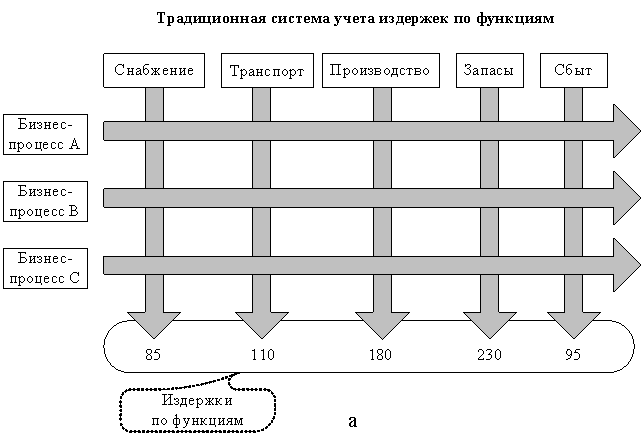 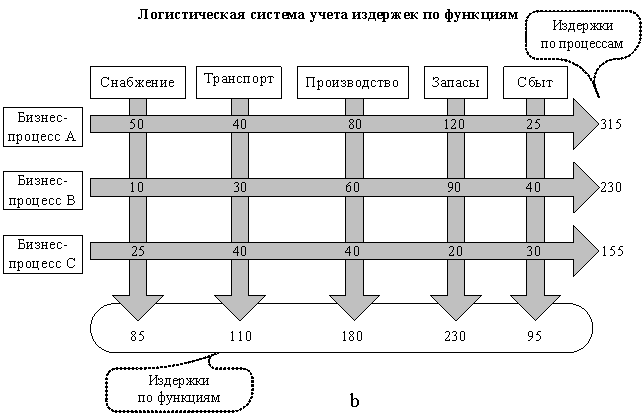 Рис. 10.3. Подходы к системе учета издержек                                                      а) традиционныйб) логистическийНапример, для выполнения заказа клиента (в данном случае – это бизнес-процесс) необходимо осуществить следующие операции: прием заказа, обработка заказа, проверка кредита, оформление документов, комплектация заказа, отгрузка, доставка, выставление счета. То есть расходы, связанные с процессом выполнения заказа, складываются из множества издержек, возникающих в разных сферах, и интегрировать их в единую статью расходов в рамках функционального учета сложно. Кроме того, традиционно издержки объединяются в крупные агрегаты, что не позволяет провести детальный анализ различных по происхождению затрат, учесть в деталях все последствия принятых управленческих решений. В результате решения, принятые в одной функциональной области, могут привести к непредвиденным результатам в других смежных с ней областях. В отличие от традиционного подхода к учету издержек логистика предусматривает введение пооперационного учета издержек на всем пути движения материального потока. В логистике ключевым событием и объектом анализа является заказ потребителя и действия по выполнению этого заказа. Калькуляция издержек должна позволять определять, приносит ли конкретный заказ прибыль и каким образом можно сократить издержки на его выполнение. Учет издержек по процессам дает наглядную картину того, как формируются затраты, связанные с обслуживанием клиента, какова доля в них каждого из подразделений. Суммируя все расходы по горизонтали, можно определить затраты, связанные с отдельным процессом, заказом, услугой, продуктом и т.д. (рис. 10.3, б). В целях сокращения логистических издержек фирмы проводят мероприятия по рационализации сферы обращения и производства в отдельных или всех звеньях цепи товародвижения. И благодаря логистическому подходу отпала необходимость в изолированной (функциональной) оценке этих мероприятий, при которой оперируют средними величинами функциональных расходов (на транспорт, складирование и др.), и стала внедряться оценка по суммарным затратам. Фирмы анализируют общие затраты, используя так называемый принцип одного зонтика [9]. Калькуляция расходов составляется не для каждой отдельной функции (складирование, транспортировка, содержание запасов и др.) (рис. 10.3, a), а по конечному результату – после реализации задач по обслуживанию определенного клиента в соответствии с его требованиями и условиями (рис.10.3, б).В связи с этим в практику учета логистических издержек вошел так называемый метод миссий (в некоторых источниках его называют методом бизнес-процессов – рис. 10.3, б). Под миссией в данном случае понимается совокупность последовательных действий, направленных на решение какой-либо задачи, например, обеспечение конкретных поставок в определенный срок или с минимальными издержками.Основное внимание должно уделяться сокращению издержек, занимающих наибольшие доли в сумме всех логистических издержек. Как показывает практика, основными составляющими логистических издержек являются транспортно-заготовительные расходы (до 60%) и затраты на содержание запасов (до 35%). Еще одной особенностью логистических издержек является резкий рост их чувствительности к изменению качества работы логистической системы, что проиллюстрировано на рисунке 10.4. Рис. 10.4. Зависимость логистических издержек 
от качества работы логистической системыПри повышении качества работы логистической системы до определенного уровня логистические издержки растут линейно, а затем экспоненциально. Например, если мы хотим повысить готовность сбытовой системы к поставкам с 78 до 79%, издержки на содержание страхового запаса придется увеличить примерно на 5%. Если же мы решим увеличить готовность к поставкам с 98 до 99% (также на 1%, но в области высокого качества работы), то это потребует увеличения издержек на 13%. Таким образом, специфика учета издержек в логистике заключается: во-первых, в необходимости выявления всех затрат, связанных с конкретными логистическими процессами (принцип тотальных затрат); во-вторых, в группировке расходов не вокруг подразделений предприятия, а вокруг работ и операций, поглощающих ресурсы. Система оценки логистических издержек нужна лишь менеджерам по логистике. Никакие правила или законы не требуют представлять учет затрат по процессам в финансовых отчетах (но это в настоящий момент, а в будущем такой учет будет). Различия финансовых отчетов и отчетов по логистическим издержкам представлены в таблице 10.5. Таблица 10.5Сравнение логистической и финансовой отчетностиТребования к системе учета логистических издержек: Необходимо выделять затраты, возникающие в процессе реализации каждой логистической функции (см. рис. 10.3, а). Необходимо вести учет издержек по логистическим процессам для выявления специфических издержек, связанных с одним процессом, но возникающих в разных подразделениях (см. рис. 10.3, б). Необходимо формировать информацию о наиболее значимых затратах. Необходимо формировать информацию о характере взаимодействия наиболее значимых затрат друг с другом. Необходимо определять изменения затрат, расходы, вызванные отказом от данного процесса. В соответствии с принципом тотальных затрат недостаточно контролировать только те затраты, которые образуются в пределах одного предприятия, необходимо выявлять затраты всех участников логистической цепи и выяснять механизм их образования и взаимную обусловленность. Методы анализа и пути снижения уровня логистических 
затрат Правила анализа логистических затрат: Необходимо четко определять и обосновывать конкретные виды затрат, которые следует включать в схему анализа. Определяются центры сосредоточения затрат, т. е. функциональные области бизнеса, где концентрируются значительные затраты и где снижение их уровня может обеспечить повышение добавленной ценности для потребителя. Выявляются важные пункты сосредоточения затрат в пределах каждого центра их концентрации, т. е. отдельные участки в рамках одного центра затрат. Затраты необходимо отнести на конкретные факторы, имеющие отношение к оценке альтернативных действий, и установить критерий принятия решений. Все затраты рассматриваются в виде единого потока, сопровождающего конкретный бизнес-процесс. Стоимость следует рассматривать как сумму, которую платит потребитель, а не как сумму затрат, возникающую в пределах предприятия как юридического лица. Затраты классифицируют по признакам и анализируют каким-либо методом, производят диагностику затрат. Процесс оценки логистических затрат зависит от субъективных суждений и решений, т. к. нет однозначных правил определения того, какие затраты включать в анализ и как их распределять по разным носителям. Методы анализа логистических затрат: Бенчмаркинг структуры логистических затрат, который еще называют стратегическим анализом логистических затрат. Стоимостной анализ, основанный на изучении элементов затрат и направленный на снижение затрат. Функционально-стоимостной анализ, основанный на тщательном изучении отдельных этапов процесса выполнения заказов потребителей и выяснении возможности их стандартизации для перехода к более дешевым технологиям. Пути снижения уровня логистических затрат: Поиск и сокращение тех видов деятельности (процедур, работ, операций), которые не создают добавленной ценности, путем анализа и пересмотра цепи поставок. Проведение переговоров с поставщиками и покупателями по установлению более низких отпускных и розничных цен, торговых надбавок. Оказание содействия поставщикам и покупателям в достижении более низкого уровня затрат (программы развития бизнеса клиентов, семинары для торговых посредныиков). Интеграция, прямая и обратная, для обеспечения контроля над общими затратами. Поиск более дешевых заменителей ресурсов. Улучшение координации деятельности предприятия с поставщиками и потребителями в логистической цепи, например, в области своевременной доставки продукции, что уменьшает затраты на управление запасами, хранение, складирование, доставку. Компенсация роста затрат в одном звене логистической цепи за счет сокращения затрат в другом звене. Использование прогрессивных методов работы для повышения производительности труда сотрудников. Улучшение использования ресурсов предприятия и более эффективное управление факторами, влияющими на уровень общих затрат.  Обновление наиболее затратных звеньев логистической цепи при осуществлении инвестиций в бизнес. НаименованиеЦена закупки, тыс. руб.Удельный вес, %Нарастающий итог, %ГруппаТрубы10 05031,1831,18АЭлектрические двигатели421313,0744,25ААвтомашины31309,7153,96АСпецодежда30009,3163,27АКабель26188,1271,39АТрубные заготовки высокого давления17805,5276,91ААвтозапчасти11203,4780,38ВЗапорная арматура10403,2383,61ВМасла дизельные8052,586,11ВИнструмент для ЦКПРС7002,1788,28ВХлоркальций жидкий5551,7290СЗапасные части к ЭЦН5001,5591,55СПлавиковая кислота4611,4392,98САвтошины3711,1594,13САрматура АНК 65х 2103541,195,23ССветотехническая аппаратура3000,9396,16СС-22 фирмы «Клиф-Морс»2300,7196,87СКанат талевый2250,797,57СГазосепаратор 1МНГ 52230,6998,26СБарит утяжелитель1140,3598,61СЗадвижка ЗМС 65x210970,398,91СЭлектроды870,2799,18СЦемент ПЦТ до 50560,1799,35СЦемент ПЦТ до 100500,1699,51ССоляная кислота420,1399,64СБентонит ПБМБ340,1199,75ССмазка ВНИИНП-282270,0899,83СДолото Д 214,3 ИСМТ250,0899,91СПроволока для УДС Д= 210,0799,98СКлей КМЦ30,0199,99СИТОГО32 23199,99--Код товараДатаДатаДатаДатаДатаДатаДатаДатаДатаДатаДатаВариация, %ГруппаКод товара01.09.200302.09.200303.09.200304.09.200305.09.200306.09.200308.09.200309.09.200310.09.200311.09.200312.09.200313.09.2003Вариация, %Группа(1/543)1201401201401201201201401201401201207,8Х(1/559)1515151515152015151515159,4Х(1/557)6565656065606060505055559,4Х(1/506)2525202525252025252520259,5Х(1/373)6060606060406060606060609,9Х(1/548)30353040454030303535353513,6Y(1/286)1008012080100100100120608010010018,2Y(1/239)180150901801801802102109015018018023,9Y(1/388)606080801008010010012012012012024,0Y(1/404)6090120901206060606060606031,9Z(1/407)5510105105105105536,3Z(1/558)40404080808080404040404036,9Z(1/552)15151530304545454545454538,0Z(1/391)40408040808040804040402041,9Z(1/366)80606040606040402020208044,8Z(1/406)15301545454545303015151547,0ZПринцип классификацииПринцип классификацииПринцип классификацииклассическийвозможныйс использованиемXV < 10%V < 15-20%V <Y10% < V < 25%15-20% < V < 40-45%V =ZV > 25%V > 40-45%V >ГруппаПодход к управлениюУровень исполненияXМинимизацияРуководители групп, отделов, департаментовYОптимизацияИсполнителиZМинимизация или максимизацияРуководители групп, отделов, департаментов при согласовании с руководителями смежных службХарактеристика Отчет 
по логистическим издержкам Финансовый отчет Пользователи Менеджмент компании Сторонние пользователи Цели Оптимизация материального потока, потока услуг и сопутствующих потоков Контроль администрации, представление базы для налогообложения Критерии 
качества Соответствие процессам, пригодность решений в области логистики Пригодность для аудита, соответствие инструкциям Временной аспект Прошлое, настоящее и будущее Прошлое и настоящее Структура 
и содержание Индивидуальные, подобранные к каждой конкретной компании, решениям, коммуникациям Нормированные законом и профессиональными организациями Степень 
подробности Большая Меньшая Гласность Может содержать информацию, не разглашаемую сторонним организациям Содержит открытую для сторонних организаций информацию 